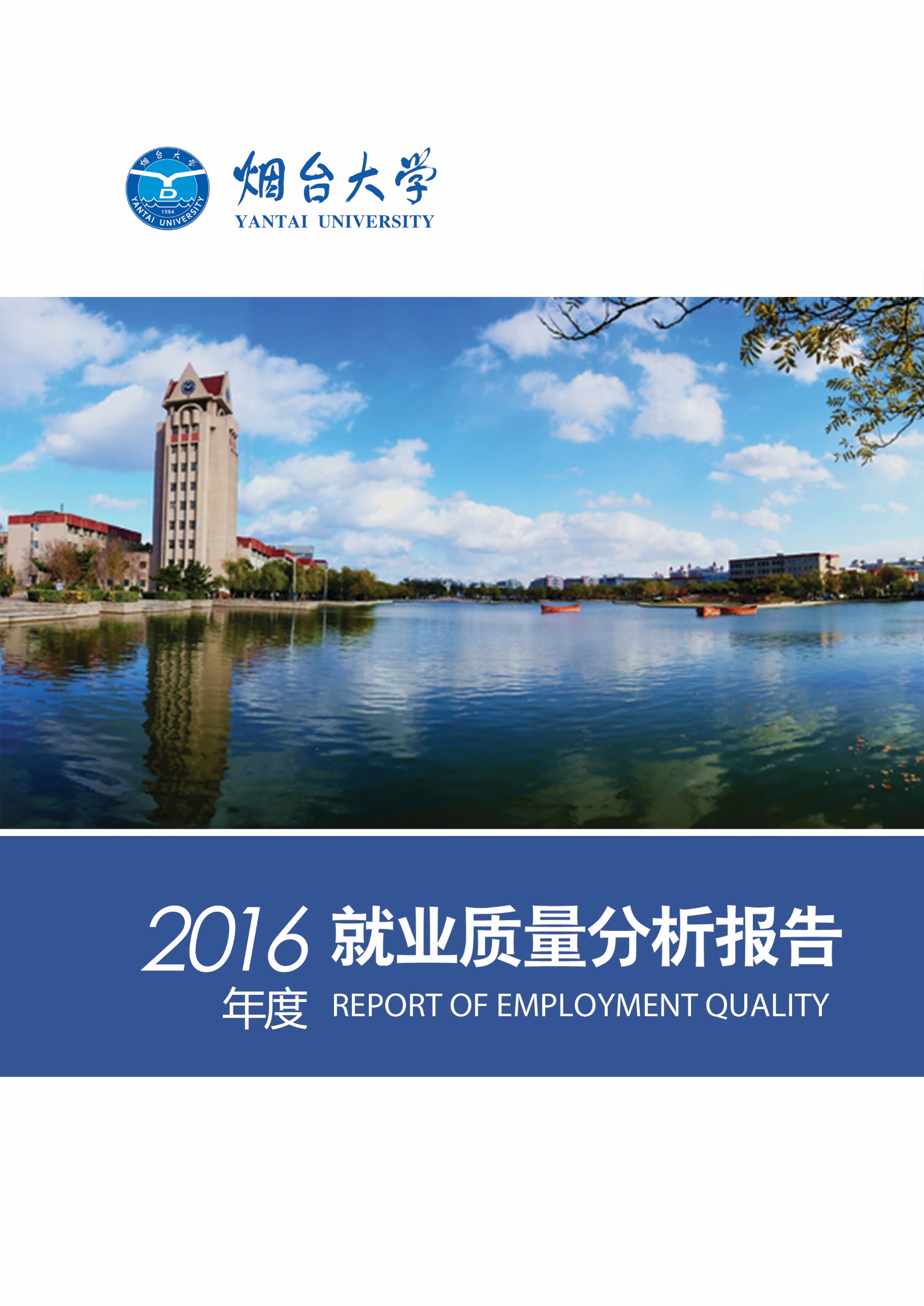 学校简介烟台大学坐落于“中国最佳魅力城市”—烟台，是国内距海最近、拥有海岸线最长的滨海大学，是山东省属重点综合性大学。学校创建于1984年7月，经教育部特批，北京大学、清华大学共同选派教学、科研、管理骨干来校援建。1990年成立了“北大、清华支援烟台大学建设委员会”，定期研究指导烟台大学的教学、科研、学科建设及改革发展，使烟台大学有一个较高的办学起点和高水平的发展。1995年，学校顺利通过原国家教委本科教学水平合格评价。1998年获得硕士单位授予权。2004年在教育部本科教学工作水平评估中获得“优秀”等次。2007年，学校被中国人民解放军总政治部批准为普通高等教育培养军队干部依托培养单位。2012年获批成为山东省名校工程首批立项建设单位和服务国家特殊需求博士人才培养项目。现具有博士生、硕士生、本专科生招生资格及相应学位授予权。学校占地面积140万平方米，建筑面积93.5万平方米，教学仪器设备总值3.17亿元。图书馆总面积4.38万平方米，截止到2015年底，馆藏印刷型图书182万余册、报刊合订本25万余册，每年订阅印刷型中外文报刊2100余种。引进电子图书174余万种，电子期刊1.5万种，中外文数据库近百个。学校现设21个学院（部），46个研究院所，62个本科专业，涵盖文、理、工、法、农、医、经济、管理、教育、艺术等10个学科门类。学校形成了本科教育、研究生教育、留学生教育和继续教育等多类型、多层次的办学格局。目前，全日制在校本专科生、研究生、留学生共2.8万余人，本科生源跨全国31个省(市、区)。另有成人高等教育学生和全日制自考助学班学生近6000人。学校拥有一支结构合理、素质精良的师资队伍。现有专任教师近1300人，其中具有副高级以上专业技术职务人员608人，具有博士学位者518人，占专任教师的43%。硕士及以上学位人员占专任教师的85%。现有中国工程院院士1人，“首届全国百名教学名师”1人，“新世纪百千万人才工程”国家级人选1人，国家“千人计划”人选2人，国家“万人计划”哲学社会科学领军人才1人，全国文化名家暨“四个一批”人才工程1人，享受国务院政府特殊津贴专家12人，国家有突出贡献的中青年专家1人，国家社科基金评审专家2人，全国优秀教师3人，教育部“新世纪优秀人才”支持计划人选4人。泰山学者特聘教授2人，泰山学者海外特聘专家8人，泰山学者特聘专家1人，山东省有突出贡献的中青年专家13人，山东省教学名师11人，山东省高等学校首席专家5人。近300名国内外知名学者担任客座教授和兼职教授，聘请兼职院士13人。近年，成功进入教育部“卓越工程师教育培养计划”和“卓越法律人才教育培养计划”，6个教育部卓越教育培养计划试点专业。药学实验中心为国家级实验教学示范中心，工程力学实验中心为国家级首批虚拟仿真实验教学中心。4个国家级特色专业，3门国家级精品课和双语教学示范课程建设项目，1门国家级精品资源共享课，1个国家级教学团队。学校首批获得山东省高等学校优势学科人才团队培育计划项目，2个“山东省高等学校人才培养模式创新实验区”，4个省级实验教学示范中心，14个省级特色专业、品牌专业，35门省级精品课，5个省级教学团队。民法学等15门课程被评为省级成人高等教育特色课程。学校现有1个“服务国家特殊需求博士人才培养项目”，16个硕士学位授权一级学科，7个硕士专业学位授权类别，涵盖142个硕士招生专业（领域）。拥有2个国家技术转移中心，1个教育部重点实验室，1个国家民委民族理论政策研究基地，1个国家知识产权培训基地。7个省级重点学科，1个省高等学校协同创新中心，8个省级重点实验室，1个省人大常委会地方立法研究服务基地，1个省理论建设工程重点研究基地，1个强化建设山东省高校人文社科研究基地，1个省民族问题研究中心，7个省级工程技术研究中心，1个省泰山学者种业人才团队支撑计划，1个省高校优秀科研创新团队，1个省高等学校优势学科人才团队培育计划，1个省国际（港澳台）科技合作平台，1个省级研究院，1个省软科学研究基地，1个省级大学科技园。学校近年来获国家科技进步二等奖1项，省部级以上奖励180余项，其中包括山东省科技进步一等奖1项，高等学校科学研究优秀成果奖（人文社会科学）一等奖1项，二等奖4项。主持国家自然科学基金、国家社会科学基金、973项目、863项目等国家级项目244项，其中国家自然科学基金204项。主持省部级项目520余项，其中山东省杰出青年基金2项。主持横向课题1100余项。学校先后获得全国科技管理先进团队、全国普通高校科研管理先进集体、山东省社科先进管理单位、山东省高等学校科研管理先进集体等荣誉称号。学校是教育科研网城市节点单位。《烟台大学学报》（哲学社会科学版）为全国中文核心期刊，《烟台大学学报》（自然科学与工程版）为中国科技核心期刊。学校注重发展国际间的学术交流和友好往来，先后与32个国家和地区的111所院校和学术机构建立了友好合作关系。现设有与挪威合作举办的中外合作办学机构1所，与韩国和美国高校合作举办的中外合作办学本科项目2个，与美国、英国、法国、德国、日本、瑞士、韩国、新西兰、澳大利亚和台湾地区的35所友好院校开展校际学生交流项目。作为全国首批获准接收外国留学生及可以邀请外国文教专家的院校之一，在校留学生规模不断扩大，设有国家政府留学生奖学金、山东省政府留学生奖学金和烟台大学留学生奖学金。校内设有汉语水平考试（HSK）、韩国语能力考试（TOPIK）和剑桥商务英语等级考试（BEC）等考点。近年来学校建立山东省第一个高校审美教育研究基地、建立山东省第一个高校党建研究基地。荣获“全国节俭养德全民节约行动先进单位”、全国高校校园文化建设优秀成果一等奖、全国“挑战杯”系列竞赛“高校优秀组织奖”，荣获山东省高校“文明校园”荣誉称号。被评为“全国大中专学生志愿者暑期‘三下乡’社会实践活动先进单位”“山东省德育示范高校”“山东省高校德育工作优秀单位”“山东省党风廉政建设先进单位”“山东省学校民主管理先进单位”“山东省企校共建先进单位”“山东省团建规范化学校”“山东省五四红旗团委”“山东省就业工作先进集体”“山东省学生资助工作先进单位”“平安山东建设先进单位”。目  录一、 毕业生基本情况	- 1 -（一） 毕业生规模	- 1 -（二） 毕业生结构	- 1 -（三） 毕业生就业率	- 9 -（四） 毕业生就业方式	- 15 -（五） 毕业生就业流向	- 15 -（六） 特殊群体就业	- 17 -（七） 离校未就业毕业生的就业情况	- 19 -（八） 未就业毕业生状态	- 19 -二、 就业工作主要举措	- 20 -（一） 责任明确，保障有力，确保就业工作健康发展	- 20 -（二） 把握重点，有的放矢，激发就业市场活力、学生就业动力	- 21 -（三） 加强引导，精准帮扶，做好学生的就业指导与服务工作	- 23 -三、 相关分析	- 25 -（一） 对当前工作的满意度及相关分析	- 25 -（二） 对学校的满意度及相关分析	- 26 -（三） 对学校创业教育的满意度及相关分析	- 28 -（四） 毕业生就业意愿分析	- 30 -（五） 毕业生就业创业服务需求及相关分析	- 33 -（六） 毕业生就业市场分析	- 36 -（七） 学校创业教育开展情况分析	- 39 -（八） 校园现场招聘活动开展情况	- 40 -四、 发展趋势	- 42 -（一） 近五年毕业生生源变化趋势	- 42 -（二） 近五年毕业生市场需求情况	- 46 -（三） 近五年毕业生就业率变化趋势	- 50 -五、 就业对教育教学的反馈	- 56 -（一） 着眼于人才目标打造优势学科，优化教师结构	- 56 -（二） 注重人才培养质量，增强学生的就业竞争力	- 57 -（三） 紧跟国家政策，推进创新创业教育，输送应用型人才	- 57 -附：图表目录	- 59 -关于本报告	- 62 -毕业生基本情况毕业生规模学校2016届毕业生共计7155人，涵盖研究生、本科、专科3个学历层次，分布于18个学院，来自山东、贵州、山西等全国30个省(直辖市、自治区)，分属汉族、回族、满族等22个民族。毕业生结构学历结构2016届毕业生按学历统计，硕士研究生459人，占6.42%；本科6524人，占91.18%；专科172人，占2.40%。图1.毕业生学历结构图学科分布2016届毕业生按学科门类统计，研究生涵盖法学、工学、文学等9个门类，以法学类生源最多，各类毕业生人数如下表所示： 表1.研究生生源分学科门类统计表本科各专业涵盖工学、文学、管理学等9门类，以工学类毕业生人数最多，占全校本科毕业生总数52.27%。各门类毕业生人数如下表所示： 表2.本科生源分学科门类统计表学校2016届专科毕业生全部为财经大类。专业结构2016届毕业生按专业统计，包括80个硕士专业、57个本科专业、1个专科专业，其中专科全部为国际商务专业。各学历毕业生的专业分布情况如下表所示：表3.硕士生源分专业统计表表4.本科生源分专业统计表院（系）分布2016届毕业生分布于18个二级学院。其中,毕业生人数最多的是经济管理学院，共684人，占9.56%；其次是环境与材料工程学院，共624人。各学院毕业生分布情况如下表所示：表5.毕业生人数分学院统计表性别结构2016届毕业生按性别统计，男生3645人，占50.94%；女生3510人，占49.06%。图2.毕业生性别结构图民族结构按民族统计，2016届毕业生以汉族为主，共6959人，占97.26%；少数民族共196人，包括回族、满族、苗族、壮族、彝族、土家族等21个民族。表6.毕业生人数分民族统计表生源地结构按生源地统计，2016届毕业生以山东生源为主，占毕业生总数的78.80%，其中潍坊、烟台、临沂、菏泽等市生源较多；外省生源占21.20%，来自贵州、山西、河南、安徽等全国29个省(直辖市、自治区)。图3.毕业生生源地结构图表7.省外毕业生人数分生源地统计表毕业生就业率截至报告期，2016届毕业生实现就业6632人，学校总体就业率为92.69%。按学历统计截至报告期，硕士研究生实现就业412人，就业率为89.76%；本科生实现就业6061人，就业率为92.90%；专科生实现就业159人，就业率为92.44%。图4.不同学历毕业生就业率对比图按学科门类统计截至报告期，研究生9个学科中，有7个学科就业率达90%以上，其中管理学、经济学、历史学3个学科得就业率达100%；本科9个学科中，有8个学科就业率达90%以上；专科全部属于财经专业大类，就业率达92.44%。各学科门类就业率如下表所示：表8.研究生就业率分学科统计表表9.本科生就业率分学科统计表按专业统计截至报告期，硕士80个专业中，有59个专业就业率达90%以上，其中国民经济学、法学理论、法律史等56个专业就业率达100%；本科57个专业中，有46个专业就业率达90%以上，其中市场营销、音乐表演2个专业就业率达100%；专科全部属于国际商务专业，就业率达92.44%。各专业就业率如下表所示：表10.硕士生就业率分专业统计表表11.本科生就业率分专业统计表按院（系）统计截至报告期，有14个学院的就业率达90%以上。各学院就业率如下表所示：表12.毕业生就业率分学院统计表按性别统计截至报告期，男生实现就业3369人，就业率为92.43%；女生实现就业3263人，就业率为92.96%。女生就业率高于男生0.53个百分点。图5.不同性别毕业生就业率对比图毕业生就业方式学校2016届毕业生就业方式呈现多元化趋势。截至报告期，协议就业率35.74%，劳动合同就业率22.17%，升学率17.79%，个体经营率1.82%，出国率1.33%，，另外还包括基层项目、自主创业、非派遣省外签约、应征入伍、公益性岗位、科研助理、灵活就业和其他方式就业等多种就业方式。表13.毕业生就业方式统计表毕业生就业流向就业地域流向截至报告期，2016届毕业生就业地域以山东省内为主，省内就业毕业生占已就业毕业生总数的76%以上，尤其学校所在地烟台，接收毕业生人数占已就业毕业生总数的37.73%；其次，到青岛、济南、潍坊等市就业的毕业生也相对较多，比例都超过5%；到省外就业的毕业生人数相对较少，占17.48%。毕业生就业地域流向如下图所示：图6.毕业生就业地区流向图就业单位性质流向截至报告期，本校已就业毕业生的单位性质流向分布结果显示，企业是接收本校毕业生就业的大户，占已就业毕业生总数的75.90%（其中，国有企业占7.61%，非国有企业占68.29%）；另外，党政机关占4.51%，事业单位占4.79%，其他性质单位占14.80%。图7.毕业生就业单位性质流向图就业行业流向截至报告期，本校已就业毕业生的行业流向统计数据显示，卫生、社会保障和社会福利业是毕业生流向最多的行业，占已就业毕业生总数的17.50%；其次是制造业，居民服务和其他服务业，比例都在14%以上；另外，信息传输、计算机服务和软件业，教育，以及建筑业也是毕业生流向较多的行业，比例都在5%以上，其他行业所占比例较小。图8.毕业生就业行业流向图（注：其他，包括机关事业单位及部分行业划分不明确的单位）特殊群体就业特困家庭毕业生就业2016届毕业生中，特困家庭毕业生共198人，截至报告期，有191人实现就业，就业率为96.46%。其中，协议就业96人，劳动合同就业39人，升学20人，个体经营6人，基层项目1人，自主创业1人，灵活就业和其他方式就业28人。特困家庭毕业生就业方式如下表所示：表14.特困家庭毕业生就业情况优秀毕业生就业2016届毕业生中，共评选出348名优秀毕业生，截至报告期，有342人实现就业，就业率为98.28%。其中，升学160人，协议就业94人，劳动合同就业57人，出国7人，个体经营4人，基层项目4人，非派遣省外签约2人，自主创业1人，灵活就业和其他方式就业13人。优秀毕业生就业方式如下表所示：表15.优秀毕业生就业情况少数民族毕业生就业2016届毕业生中，少数民族毕业生共196人，截至报告期，有169人实现就业，就业率为86.22%。其中劳动合同就业67人，协议就业53人，升学18人，出国6人，非派遣省外签约4人，个体经营3人，基层项目3人，自主创业3人，灵活就业和其他方式就业12人。少数民族毕业生就业方式如下表所示：表16.少数民族毕业生就业情况离校未就业毕业生的就业情况根据派遣时的就业状态，本校2016届毕业生中有2942人处于待就业状态，经过半年的就业跟踪与服务，截至报告期，已有2495人实现了就业，离校未就业毕业生总体就业率为84.81%。未就业毕业生状态截至报告期，本校尚有523名2016届毕业生未就业。对未就业毕业生的当前状态进行统计，406名毕业生正在求职，45名毕业生自愿暂不就业，10名毕业生正在参加就业见习，10名毕业生正在参加各类职业培训，另有其他原因不就业毕业生52人。表17.未就业毕业生情况就业工作主要举措学校党政领导高度重视毕业生就业创业工作，始终把就业创业工作放在突出位置，纳入学校整体发展规划，从学校长远发展的战略高度对就业工作进行顶层设计和总体布局。通过多年的努力，学校从人才培养、体系保障、市场建设、就业指导与服务、创业教育等方面形成了工作特色。责任明确，保障有力，确保就业工作健康发展学校通过健全组织机构、完善制度保障、出台激励措施等方式，调动各方面的积极性，努力推进就业工作的体系化、系统化建设，保证就业工作的良性、可持续发展。明确责任，相互配合，建立健全就业创业工作机制学校实施毕业生就业工作“一把手工程”，将毕业生就业工作放在学生工作的首位，夯实就业工作人员、经费、场地等各项基础，形成了“分工明确、责任清楚、行动有力”的就业工作三级组织框架。根据形势发展，学校调整成立了由校长为主任的“烟台大学就业与创业指导委员会”，成员包括与就业工作密切相关的职能部门负责人和各学院党政领导。就业与创业指导委员会每年召开专题会议，研究解决就业创业工作过程中遇到的各种现实问题；设立校级就业工作职能部门——毕业生就业工作指导中心，具体负责学校就业市场建设、用人单位引进、校园招聘组织及就业日常管理等事宜；各二级学院均成立以院党政主要领导牵头，分管副书记、副院长主管，辅导员具体落实的院(所)就业工作小组，保证工作的层层落实。任务明确，指标科学，保证就业工作有序开展学校将就业工作的考核列入学生工作目标责任制考核当中，在二级学院实行就业工作“一把手”负责制，各学院由书记、院长为就业工作责任人。2016年3月，房绍坤校长与各学院签订《2016年、2017年双年度目标任务书》，将就业工作作为学院目标考核体系重要指标；学校下发《关于促进毕业生就业工作的实施办法的通知》，设立学院就业专项经费，保证每名学生20元的就业经费。全校上下充分挖掘潜力，发挥职能部门、学院、辅导员、专业教师和校友的力量，为广大毕业生提供“全程化、全员化、全方位”的就业服务；形成“学校统筹、部门牵头、学院落实”的就业工作机制；进一步完善了“以学校综合性市场为统领、学院行业性市场为主体、企业专场招聘会为辅助”的就业市场体系。奖励先进，良性竞争，激励就业工作突破创新2016年4月，学校召开就业创业工作会议，会议总结我校2015年就业工作，推进部署2016年就业工作，并对部分先进学院进行表彰奖励。表彰项目分为“就业优秀奖”、“考研优胜奖”、“就业进步奖”、“就业工作贡献奖”等四个奖项，学校拨款4.8万元对获奖学院进行表彰，提高了全员对就业工作重要性的认识。学院主要领导、分管领导也高度重视本单位毕业生就业情况，辅导员、导师定期深入班级，有针对性地开展工作，做到就业工作有思路、有举措、有监督、有落实、有反馈。把握重点，有的放矢，激发就业市场活力、学生就业动力2016年，学校继续在就业市场的开拓和建设方面进行了新的尝试和创新，进一步整合全校19个二级学院的就业资源和行业优势，充分发挥就业市场相对成熟学科的优势，以期形成合力，实现跨越式发展。群策群力，多方努力，学校举办各类大型招聘会在以往就业市场建设的基础上，学校于本年度继续加大了对于我省中西部重点地区的市场开拓，积极联系各地校友，建立多家就业实习基地，邀请用人单位到学校举办专场招聘活动。学校组织举办 “山东省2016年秋冬季高校毕业生就业集中招聘活动服务‘蓝黄’两区专场招聘会暨烟台大学2017届毕业生供需见面会”，共吸引了来自全国11省市461家，如富士康科技集团、山东金佳园科技股份有限公司、中国科学院计算技术研究所烟台分所等用人单位，提供就业岗位13607个，近万名毕业生到场应聘，达成初步就业意向3919人。参会单位注册资本一亿以上的达94家，占20.4%，参会单位的层次逐年提高，招聘岗位更加贴近我校专业设置实际情况。特别是校友企业、奖学金设立方企业、民建烟台市委企业家设立的招聘场区，成为招聘会的一大亮点。通过组织校园大型招聘会，切实将大量优质招聘单位和岗位“引进来”，为毕业生与用人单位提供面对面交流的机会。激活二级学院的活力，举办小型专场招聘会除了举办大型供需见面会，营造良好就业氛围之外，学校还从实际出发，提出招聘会要逐渐从“大型化、全面化、综合化”逐渐走向“小型化、专业化、区域化、信息化”，要体现“重心下移、化整为零、整合资源、院级联动”的工作理念。由学校牵头，发动专业相近、就业区域相近、就业资源可共享的不同学院联合召开中小型的专场招聘会，使各学院在对外联系方面“动起来、走出去、请进来”，招聘活动更加具有专业性和针对性；学校加强与各地人社部门的联系，邀请各地到学校举办地域性的招聘会，利用毕业生回生源地就业的择业倾向，激发学生的就业热情，提高签约率。中小型的行业类、区域化招聘会的召开，更有针对性地、“短、平、快”地为相关专业的学生提供就业平台，使得用人单位与毕业生在较短时间内达到深度交流，使各学院、各专业的就业资源得到共享，降低了各学院的市场开发成本。2016年以来，学校已举办各类企事业单位、学校等专场宣讲会80余场，累计提供就业岗位4500个，达成就业意向900余人，广泛吸引了包括部分世界五百强企业等单位来校选聘优秀毕业生。各学院也积极组织了近100场专业类小型宣讲会、招聘会，如航海类、外语类、土建类专业招聘会。单位专场小型双选会体现了就业市场工作中个性化、专业化服务的理念，为用人单位和毕业生提供了精准对接的机会。以下是我校2016年度各类招聘会一览表：表18.我校2016年度各类招聘会一览表继续加强“一体两翼”就业市场平台的信息化建设学校就业部门通过“一体两翼”的信息化平台，积极建立健全精准推送就业服务机制。即以就业服务网为主体，同时，借助微信平台、短信平台等建立供需精准对接服务平台，做好招聘信息的发布和精准推送。仅下半年，学校发布就业招聘信息418条。各学院也积极组建就业QQ群、微信群，保证了信息的传递到位。另外就业创业中心组建专门学生服务团队负责微信号及平台的维护管理，及时收集、整理、发布供需信息，做到定期维护、适时更新、即时统计。加强引导，精准帮扶，做好学生的就业指导与服务工作学校高度重视对毕业生就业理念的引导和就业能力的提高，努力做好就业指导的基础建设，在帮扶特殊毕业生群体就业中提供“一对一”重点指导服务。就业指导的全程化、专业化、信息化建设学校依托《生涯规划和就业指导》全校必修课教学平台，帮助学生树立正确的就业观和择业观。学校不断深化教学改革，大一学年开设《职业生涯规划》全校必修课，实施目标牵引式学业规划方案，帮助学生实现自我认知和认识工作世界，让学生上大学就有明确的奋斗目标和努力方向；大三学年开设《就业与创业指导》课，帮助学生了解就业形势和政策、了解社会人才需求，教育学生树立正确的就业观。毕业生就业工作指导中心组织开展了首期大学生创业训练营，举办了大学生创业沙龙、简历设计大赛、职业生涯规划大赛、创业就业综合技能大赛等“就业·创业指导活动月”主题活动19项，累计5000余名学生参加。分类引导，精准帮扶特殊群体毕业生顺利就业2016年，学校继续关注以下几类毕业生的就业状况：家庭经济困难毕业生、城镇零就业家庭毕业生、大学女毕业生、少数民族毕业生。学校通过各学院设立特殊群体毕业生信息库，对他们的就业状况进行全程跟踪，对他们的就业需求进行调查研究，为他们提供就业技能“一对一”的指导帮助、就业岗位的定向提供、就业政策的全方位宣传。为扎实推进特困家庭毕业生的就业帮扶，促进特困生顺利就业，健康发展，学校完善四项措施：一是加强政策宣传，确保每一位特困生了解政策，熟悉政策，用好政策。二是加强特困生技能培训，为他们顺利就业增加一技之长。三是“一对一”帮扶，学院领导与困难毕业生结对子，优先推荐特困生就业；在特困家庭毕业生中着重宣传“志愿服务西部计划”、“三支一扶”计划、山东省2016年选调优秀高校毕业生到村任职和大学生预征入伍等基层就业优惠政策，鼓励他们将自己的才干施展于基层大地。截至报告期，我校2016届198名家庭特困毕业生中有 191 人实现就业，就业率为 96.46%。已为2016届毕业生发放毕业生求职创业补贴85.86万元。目前，2017届毕业生生源信息统计审核工作已经完成，有62名家庭特困毕业生申请了求职补贴，944名获国家助学贷款毕业生信息资料已经审核上报到上级有关部门。响应国家政策，积极引导毕业生面向基层就业学校通过编印发放就业指导手册、营造校园氛围、微信平台发布、举办专题讲座等方式宣传国家、省、市各项就业政策，加强对大学生预征入伍、三支一扶、志愿服务西部计划、大学生创业、基层就业等项目的宣传，使政策覆盖到每一名毕业生。2016年，全校有8名毕业生报名入伍预征，10名毕业生被录取为志愿服务西部计划志愿者，1名毕业生被录取为志愿服务山东计划志愿者，46名毕业生选调到村任职，1名毕业生被录用为新疆南疆乡镇公务员,3名毕业生被录用为西藏乡镇公务员，2名毕业生通过补充招录成为南疆乡镇公务员。相关分析对本校2016届毕业生进行就业情况跟踪调查，收回有效问卷1535份,占毕业生总数的21.45%。其中，本科生问卷1385份，专科生问卷150份。对当前工作的满意度及相关分析毕业生对当前工作的满意度情况、专业对口情况、薪资待遇和工作变动情况是反映毕业生就业质量的重要指标。调查数据显示，毕业生对当前工作总体满意度和专业对口率都比较高。毕业生对当前工作的满意度对毕业生当前工作情况的调查数据显示，33.23%的毕业生对当前工作表示“非常满意”；认为“较为满意”的占40.79%；认为“基本满意”的占22.04%；对当前工作“不满意”的比例仅为3.94%。图9.对当前工作的满意度情况毕业生对当前工作不满意的原因对毕业生当前工作不满意的原因进行调查，结果显示，“工作强度（压力）太大”和“薪酬制度不合理”是毕业生选择较多的两个原因，比例分别为31.62%和29.20%。毕业生对当前工作不满意的原因如下图所示：图10.对当前工作不满意的原因毕业生当前工作的专业对口情况调查数据显示，毕业生当前工作的专业对口率总体较高。其中，“非常对口”占36.77%；“较为对口”占32.10%；“基本对口”占17.45%；“不对口”占13.68%。图11.当前工作的专业对口情况毕业生工作变动情况对毕业生的工作变化情况进行调查，结果显示，68.34%的毕业生一直未调换工作，就业稳定性高；21.37%的毕业生换过1份工作；7.69%的毕业生换过2份工作；1.50%的毕业生换过3份工作；另有1.10%的毕业生换过3份以上的工作。图12.毕业生工作变化情况对学校的满意度及相关分析本项调查希望毕业半年后的学生，从多方面反馈对学校教育教学、就业指导服务方面的信息以及最需要改进的地方，以此来提升学校的就业服务水平和教学质量水平。调查数据显示，毕业生对学校教育教学、就业指导服务的总体满意度都比较高，有92.38%的毕业生愿意推荐自己的学校。毕业生对学校教育教学的满意度对学校教育教学质量的满意度调查结果显示，“非常满意”占60.07%；“较为满意”占24.30%；“基本满意”占14.39%；“不满意”比例仅为1.24%。图13.对学校教育教学的满意度情况毕业生希望学校在教学方面加强的环节调查数据显示，毕业生希望学校在教学方面重点加强的两个环节是“实践实训”和“专业知识和技能培养”，比例分别为56.09%和54.59%；“创新能力培养”、“分析解决问题能力”、“团队协作能力”和“人际交往等综合素质培养”的选择也较多，比例均超过30%；“创业理念的培养”的选择比例为20.59%。调查结果如下图所示：图14.毕业生希望学校在教学方面加强的环节毕业生对学校就业指导服务的满意度调查结果显示，毕业生对学校就业指导服务的总体满意度较高。其中，“非常满意”占55.83%；“较为满意”占23.65%；“基本满意”占17.52%；“不满意”比例仅为3%。图15.对学校就业指导服务的满意度情况学校为离校后毕业生提供的就业服务为进一步帮助离校后的毕业生实现就业，学校做了很多就业服务工作，其中，“就业推荐”的选择人数最多，比例为51.14%；“求职技巧培训”和“单位招聘信息提供”的选择比例也较高，都超过40%；“职业生涯规划辅导”比例为34.01%；“创业指导服务”比例为18.37%；“未有过相关服务”比例仅为8.86%。图16.学校为离校后毕业生提供的就业服务对学校创业教育的满意度及相关分析本项调查希望毕业生，从多方面反馈对学校创业教育方面的信息以及最需要改进的地方，以此来提升学校的创业教育质量水平。调查数据显示，毕业生对学校创业教育的总体满意度较高。毕业生对学校创业教育的满意度对学校创业教育的满意度调查结果显示，“非常满意”占57.72%；“较为满意”占25.02%；“基本满意”占15.18%；“不满意”比例仅为2.08%。图17.对学校创业教育的满意度情况毕业生对学校创业教育不满意的原因调查数据显示，毕业生认为“缺少创业实践机会”、“老师的知识和能力不足”和“课程枯燥，针对性不强”是学校创业教育存在较多的三个问题，选择比例分别为39.93%、25.34%和21.50%。调查结果如下图所示：图18.对学校创业教育的不满意的原因毕业生准备创业的动机调查结果显示，“实现个人理想”是毕业生准备创业的最主要动机，选择比例达62.49%；“服务社会”和“自由的工作与生活方式”的选择人数也较多，比例分别为11.47%和11.18%。毕业生准备创业的动机调查情况如下图所示：图19.毕业生准备创业的动机毕业生创业难的原因调查数据显示，“个人能力不足”、“缺乏创业经验”和“资金匮乏”是毕业生创业难的三个最主要原因，比例分别为55.58%、55.57%和48.73%；“缺乏有效创业指导”、“学校创业教育落后”和“缺乏好的创业项目”的选择比例也较高，都超过30%。毕业生创业难的原因调查情况如下图所示：图20.毕业生创业难的原因毕业生就业意愿分析为更准确地了解毕业生就业意愿，更全面地做好毕业生就业指导服务工作，对本校2016届毕业生就业意向进行调查，收回有效问卷2355份（其中，研究生问卷136份，本科生问卷2137份，专科生问卷82份），占毕业生总数的32.91%。意向就业去向对毕业生最希望的毕业去向进行调查，数据显示，毕业生意向“到企业工作”人数最多，比例达46.67%；其次是意向“参加公务员/事业单位招考”的毕业生，比例为27.05%；另外，意向“升学”比例为12.78%，意向“创业”比例为4.42%，意向“出国”比例为3.40%，其他去向选择比例相对较小。图21.毕业生意向就业去向分布图意向薪资调查过程中，共有2330人提出了工作后的最低月薪要求，平均最低月薪要求为3547.37元。从不同学历毕业生能接受的最低月薪平均值看，研究生为3758.82元，本科生为3555.94元，专科生为2946.15元。意向工作地区对毕业生意向工作地区进行调查，数据显示，毕业生意向就业地区首选“回到生源地（或家乡）发展”，比例为31.72%；其次是“去北京、上海、广州等大城市发展”，比例为18.60%；选择“只要单位和工作满意，地点无所谓”的占18.34%；另外，“留在毕业院校所在地发展”占13.93%，“东部沿海城市”占13.72%，其他地区选择比例相对较小。图22.毕业生意向工作地区分布图意向就业单位性质对毕业生意向工作单位的性质进行调查，结果显示，毕业生意向求职“机关”的比例最高，为22.68%；选择“单位性质无所谓”的毕业生紧随其次，比例为21.87%；意向求职“事业单位”、“国有企业”和“外资企业”的比例也较高，分别为20.30%、18.26%和11.51%；其他选择比例相对较小。图23.毕业生意向就业单位性质分布图意向就业行业对毕业生意向就业行业的调查数据显示，毕业生首选的六大行业依次是“信息传输、计算机服务和软件业”（13.55%），“文化、体育和娱乐业”（10.23%），“教育”（10.23%），“金融业”（9.00%），“公共管理和社会组织”（8.58%），“制造业”（7.22%），以上六大行业的意向选择比例为58.81%。毕业生意向行业分布如下图所示：图24.毕业生意向就业行业分布图影响毕业生择业的主要因素影响毕业生择业的因素有很多，调查结果显示，“个人发展空间”和“薪酬福利”是最主要的两个因素，比例分别为71.51%和69.98%；“就业地区”、“个人兴趣”和“工作稳定性”的选择人数也较多，比例都达到25%以上；其他因素选择比例相对较小。图25.影响毕业生择业的主要因素毕业生就业创业服务需求及相关分析毕业生希望获得的求职服务调查数据显示，“及时有效的招聘信息”和“简历/面试技巧”是毕业生最希望获得的两项求职服务，比例分别为61.87%和52.61%；选择“就业手续办理服务”、“职业规划辅导”、“就业政策指导”和“专业出路指导”的毕业生也较多，比例都超过20%；其他选择比例相对较小。图26.毕业生希望获得的求职服务学校为毕业生提供的就业服务内容学校提供的就业服务内容调查结果显示，学校为毕业生提供的服务内容较多，涵盖比较全面，其中“举办招聘会”的比例最高，达79.53%；其次是“职业生涯规划辅导”，比例为46.67%；“及时发布和更新招聘信息”和“求职技巧培训”的比例也较高，都在23%以上；另外，“就业推荐”、“组织相关单位来校宣讲”和“创业指导服务”的比例也都达到14%以上。学校为毕业生提供的就业服务内容分布如下图所示：图27.学校为毕业生提供的就业服务内容毕业生认为最有效的求职途径调查数据显示，根据求职经历，毕业生认为“主动向单位投递简历自荐”是最有效的求职途径，比例为26.76%；“各类招聘网站”、“企业校园宣讲会”和“学校推荐”的比例也较高，都达到18%以上；“参加各类招聘会”和“亲朋好友推荐”的比例也都超过7%。图28.毕业生认为最有效的求职途径毕业生希望获得的创业服务调查数据显示，“创业政策”和“人际交流与沟通技巧”是毕业生最希望获得的两项创业服务，选择比例分别为49.60%和45.65%；“创业机会和环境分析”和“创业实践”的比例也较高，都超过30%；另外，“市场营销”和“财务税收”的选择比例也都达到20%以上，其他创业服务选择比例相对较小。图29.毕业生希望获得的创业服务学校为促进毕业生创业开展的服务为响应国家提出的“创业带动就业”战略实施，学校在创业教育方面做了大量工作，其中“经常邀请创业成功人士或创业指导专家开设讲座”的比例最高，达52.87%；“举办或组织参加创业大赛”、“设立创业指导机构，提供服务”、“建设创业实践基地”和“开设创业教育选修课或必修课”的比例也较高，都达到32%以上；“个性化辅导或其他”比例为13.21%。图30.学校为促进毕业生创业开展的服务毕业生获取创业知识的主要来源调查数据显示，“教师授课”是毕业生获取创业知识的最主要来源，占22.63%；“媒体和社会宣传”和“亲身实践”的选择比例也较高，都超过15%；“同学和朋友”、“创业讲座”和“创业实训”的选择比例也都达到9%以上。毕业生获取创业知识的来源分布如下图所示：图31.毕业生获取创业知识的来源毕业生参加创业讲座（培训）次数情况调查结果显示，71%以上的毕业生参加过创业讲座或创业培训。其中，参加过“1-2次”的最多，占50.53%；“3-5次”占16.73%；“5次以上”占4.29%；另有28.45%的毕业生表示从未参加过。图32.毕业生参加创业讲座（培训）次数毕业生就业市场分析根据“山东高校毕业生就业信息网”的统计数据，2016年全省共有2.09万家单位发布针对毕业生的用人需求，需求总人数达41.54万人。其中，研究生需求1.85万人，本科需求16.03万人，专科需求23.66万人。与本校2016届毕业生专业有关的需求共计7.21万人。其中，研究生需求0.26万人、本科需求6.93万人、专科需求0.02万人。对与本校毕业生有关的招聘需求分析如下：招聘地域分布本校2016届毕业生专业有关的招聘需求，按地区统计，发布需求人数最多的是青岛，占需求总量的30.52%；其次是济南，需求比例占21.18%；潍坊发布需求人数也较多，比例为10.26%。各地区发布需求情况如下图所示：图33.2016届毕业生专业有关招聘需求地区分布图招聘单位性质分布本校2016届毕业生专业有关的招聘需求，按单位性质统计，非国有企业发布需求人数最多，占需求总量的72.11%；其次是国有企业，占20.54%；另外，事业单位占2.31%，机关占1.13%，其他占3.91%。图34.2016届毕业生专业有关招聘需求单位性质分布图招聘行业分布本校2016届毕业生专业有关的招聘需求，按行业统计，需求毕业生最多的五个行业依次是制造业（32.02%），信息传输、计算机服务和软件业（11.81%），建筑业（10.79%），居民服务和其他服务业（7.94%），批发和零售业（6.41%），以上五个行业需求人数占需求总人数的68.97%。各行业发布需求情况如下图所示：图35.2016届毕业生专业有关招聘需求行业分布图招聘时间分布本校2016届毕业生专业有关的招聘需求，按发布时间的月份统计，上年12月发布需求人数最多，占需求总量的21.03%；5月发布需求人数也较多，需求比例为11.51%。综合来看，招聘需求的发布时间相对集中。各月份需求人数发布情况如下图所示：图36.2016届毕业生专业有关招聘需求发布时间分布图学校创业教育开展情况分析开展创业课程、实训为提高学生创业项目的层次和水平，学校鼓励大学生创业项目与专业相结合、与教师的科研成果转化相结合，坚持“以科技创新为导向、与专业资源相结合”的指导理念，以创业基地的建设和创业培训活动的开展为核心，向全校学生辐射，发动全员的力量参与大学生创业培训。学校举办“大学生创业训练营”集中进行培训，培训内容包括创业原理、企业经营管理、互联网商业模式的设计与创新、创业实训等环节，对完成课程的学员，学校将颁发证书，并授予2个通选课学分。2016年学校出台了《烟台大学大学生创业导师聘任办法》，聘任校友导师10人，利用周末时间举办“大学生创业训练营”60课时，开展“创业沙龙”等活动31项。学校顺利中标烟台市“加强就业培训提高就业与创业能力培训项目”定点培训机构，具备开展应届毕业生创业培训资质，共招募14个教学班443名应届毕业生开展累计120学时的大学生创业培训和模拟实训。建设创业孵化基地烟台大学大学生创业孵化基地坚持“以专业创新为导向、以能力培养为基础、以基地建设为依托”的创业工作指导理念，发挥三大工作优势—“以校友基金为来源的创业扶持资金、以三校科技园为平台的创业加速区、以科技创新为特征的创业项目主体”，不断推动大学生创业工作深入开展。烟台大学大学生创业孵化基地通过近几年建设，逐步形成了硬件设施完备、功能分区明晰、软件配套服务到位的综合性大学生创新创业平台。烟台大学大学生创业孵化基地筹建于2014年3月，建成后的孵化基地总面积11800平方米，总投资2500余万元。其中，校内园区总建筑面积5800平方米，校外园区总面积6000平方米，目前已入驻各类创业团队和实体102家。今年我校大学生创业园被山东省人力资源和社会保障厅、山东省财政厅认定为“省级大学生创业示范平台”，获得首期奖、补资金150万元。2016年，学校投入250余万元扩建烟台大学大学生创业孵化基地，建成后的校内创业孵化基地面积5800平米，由A区、B区、C区和公共服务区组成。A区为电子商务类企业孵化平台，入住创业实体25家；B区为科技创新类和综合类企业孵化平台，入住创业实体46家；C区为校园服务类企业孵化平台，入驻创业实体11家。在三个功能区之间设有公共服务区，建设了多媒体创业课堂和创客咖啡为创业活动的开展提供公共交流平台。基地重点打造“投融资”、“经营指导”、“创客空间”、“政策扶持”四大软件功能平台，为创业企业提供配套服务。先后与华盈基金等各类社会资本对接，帮助企业获得发展所需的资金投入；引进烟台中山会计师事务所、知识产权服务公司等为企业提供运营服务；邀请各行业专家对入驻企业进行集中培训指导。学校与芝罘区政府合作建立了“烟台市大学生创客孵化平台”，与华润置地（烟台）有限公司合作创建“大学生创业基地”，与莱山区创新创业基地A区共建大学生创业孵化合作基地，与烟台三校科技园有限公司共建“创业加速区”，为创业项目推向社会提供便利和优惠条件。以创业带动就业、创新教育创业孵化基地有效地扩大创业就业，通过创业拉动就业，解决当前的“就业难”问题，2015年烟台大学创业孵化基地聚集就业岗位513个，带动相关就业1000余人，发挥了良好的就业带动作用。2016年，6月新吸纳58支创业团队入园孵化，目前已完成工商注册31家。其中，烟大法学院的2014届毕业生刘国东创办的“玉龙生物科技有限公司”，2015年度营业收入达到437万，吸纳就业31人，创利税171万元。在山东省首届“互联网+”大学生创新创业大赛上，我校两支学生团队的创业项目荣获“实践组金奖”和“创意组金奖”，各获6万元奖金；在首届中国“互联网＋”大学生创新创业大赛中，我校“海狸先生”团队获得银奖；在第十一届全国大学生“新道杯”沙盘模拟经营大赛全国总决赛中，我校代表队荣获全国总决赛三等奖。今年，入园企业代表参加第三届山东省大学生创业大赛获得企业组二等奖一项，三等奖一项，学校获得优秀组织奖。在团省委主办的"创青春"·海尔山东省大学生创业大赛中，创业孵化基地内团队获得银奖一项，铜奖三项。通过参加比赛学生提高了创新创业的能力，是带动就业的又一有力支撑.校园现场招聘活动开展情况根据本校现场招聘活动开展情况的统计数据，2016年开展大型双选会、专场招聘会、企业宣讲会等累计11场，共有1175家单位进校招聘，发布毕业生需求22951人，初步达成意向人数5474人，提供咨询服务6500人次。校园现场招聘活动开展情况如下：表19.校园现场招聘活动开展情况发展趋势近五年毕业生生源变化趋势近五年毕业生生源总量变化趋势从本校毕业生生源总量近五年变化情况看，毕业生生源总量每年在7000人上下浮动，处于高位稳定状态。其中，2016年生源最多，达7155人；2013年生源最少，共6486人。从不同学历毕业生生源总量近五年变化情况看，硕士生源稳中有升，2016年生源最多，达459人；本科生源走势同毕业生生源总量变化趋势大体一致；专科生源总体呈下降走势，其中2012年生源最多，共202人。图37.近五年毕业生生源总量变化趋势图近五年不同专业毕业生生源变化趋势根据本校2016届毕业生各专业生源人数近五年变化情况分析，硕士中国少数民族史，本科汉语言文学、运动训练以及专科国际商务4个专业，生源总体呈上升走势；硕士结构工程、经济法学、民商法学、宪法学与行政法学、信号与信息处理、刑法学、药物化学，以及本科测控技术与仪器、土木工程、应用化学10个专业，生源总体呈下降走势。另外，朝鲜语笔译硕士、动物学、海洋化学、桥梁与隧道工程、中国古典文献学5个硕士专业，以及材料科学与工程（中外合作办学）、环保设备工程、会计学（金融外包方向）、能源与动力工程、舞蹈编导、物联网工程、知识产权7个本科专业是2016年新增毕业生专业。表20.本校2016届毕业生相关专业近五年生源变化情况近五年毕业生市场需求情况从本校2016届毕业生各专业近五年就业市场供求变化情况看，硕士桥梁与隧道工程以及本科机械设计制造及自动化、市场营销等专业连续五年毕业生供求比例小于1，毕业生供不应求趋势明显。表21.本校2016届毕业生相关专业近五年就业市场供需变化情况注：“N”表示当年全省无该专业生源，“-”表示当年全省未发布该专业毕业生需求。近五年毕业生就业率变化趋势近五年毕业生总体就业率变化情况从本校毕业生总体就业率变化情况看，近五年就业率总体呈上升走势，2016年略有下滑，其中2015年就业率最高，达97.96%。图38.近五年毕业生总体就业率变化趋势近五年不同专业毕业生就业率变化趋势根据本校2016届毕业生各专业近五年就业率变化情况分析，有1个硕士专业、18个本科专业和1个专科专业的就业率近五年都保持在90%以上，其中，硕士机械制造及其自动化专业就业率近五年都达到100%；2016年新增毕业生专业中，硕士动物学、海洋化学、中国古典文献学3个专业就业率达到100%。表22.本校2016届毕业生相关专业近五年就业率变化情况注：“N”表示当年本校该专业无生源。就业对教育教学的反馈学校注重本科教育基础性与灵活性的统一， 强调统一要求与促进个性发展相结合，加强学生实践能力的培养，注意科学教育与人文教育的融合。人才培养目标是：培养面向社会发展需要的、基础扎实、知识面宽、实践创新能力强和德、智、体、美全面发展的高级应用型人才。关注社会需求，推进教学改革，建立完善的融知识学习与人格培育于一体的人才培养体系，实现招生、培养、就业的良性互动。积极探索创新各类拔尖人才培养模式，把提高人才培养质量作为就业根本要素，努力打造学生的核心就业竞争力。着眼于人才目标打造优势学科，优化教师结构 学校现设有21个学院（部），46个研究院所，57个本科招生专业，涵盖文、理、工、法、农、经济、管理、教育、艺术等9个学科门类。学校现有1个“服务国家特殊需求博士人才培养项目”；16个硕士学位授权一级学科；7个硕士学位授权二级学科；7个硕士专业学位授权类别（法律、农业推广、翻译、工程、药学、汉语国际教育、新闻与传播），涵盖142个硕士招生专业（领域）；7个省级重点学科（民商法学、理论物理、中国少数民族史、药剂学、物理化学、应用数学、生物化学与分子生物学）；4个国家特色专业（法学、应用物理学、药学和电子信息科学与技术）；14个省级品牌/特色专业。学校拥有一支学历结构、年龄结构、职称结构、学缘结构、学科（专业）结构比较合理的师资队伍。现有教师总数1415人（折合后），其中专任教师 1261 人,聘请校外教师307人。在现有专任教师中正高级人员167人，占13.24%；具有副高级以上人员 591人，占 46.87%；具有博士学位人员 492 人，占39.02%；具有硕士学位以上人员1050人，占 83.27%。聘请校外教师占 24.35%。专业学位研究生教育覆盖13个学院，为我校学位与研究生教育发展方式向服务社会需求发展转变，结构类型向培养学术型人才和专业学位人才并重的转变奠定了坚实的基础，同时促进了本科专业的发展。烟台大学通过加强专业发展重要环节的综合改革，促进人才培养水平的整体提升，形成教育观念先进、改革成效显著、特色更加鲜明的专业点。学校始终把提高教育教学质量和学生综合素质放在第一位，已向社会输送近10万名合格人才，受到社会广泛欢迎。注重人才培养质量，增强学生的就业竞争力为进一步深化教学综合改革、创新人才培养模式、提高人才培养质量，构建更加科学完善的、符合学生发展需要的、适应国家经济社会发展需求的、体现内涵式发展的、富有特色的应用型本科人才培养体系，培养具有社会责任感、创新精神和实践能力的“高素质、强能力”的高级应用型人才，学校于2014年启动了2015版本科专业人才培养方案的修订工作，2015年4月全部完成。2015版人才培养方案，以培养“面向经济社会发展需要，培养知识、能力、素质协调发展，基础扎实、知识面宽、实践能力强、综合素质高，具有社会责任感、创新精神、国际视野和职业素质的高级应用型人才”为目标，以全面发展、整体优化、个性发展、协同培养为原则，以学生为本，紧贴地方经济社会发展，优化课程体系、更新教学内容，注重各教学环节的科学性、系统性、综合性和连续性，将素质拓展、创新创业教育贯穿于教学全过程；坚持因材施教，积极探索学分制下弹性学习制度和个性化人才培养方案，积极探索多元化人才培养模式，着力培养学生的学习能力、动手能力、创新创业能力、科学素养和思想道德修养，不断增强学生的社会责任感、创新精神和实践能力，构建符合学校办学定位和发展目标的高级应用型人才培养体系。2015版人才培养方案坚持“学校培养目标与专业培养目标”的统一、“通识教育与专业教育”的统一、“全面发展与个性发展”的统一、“理论教学与实践教学”的统一、“课堂教学与课外教育”的统一、“科学教育与人文教育”的统一、“学业规划教育与创业就业教育”的统一，更加强化了选修课和实践课程，保证了知识体系的科学性完整性，保证了学生需求的个性化，保证了学生就业创业的实现性。2015版人才培养方案自2015级学生开始执行。紧跟国家政策，推进创新创业教育，输送应用型人才学校在已有“以卓越计划为抓手、产学研用相结合的应用型人才培养模式创新实验区”、“面向国际化的英美法教育人才培养模式创新实验区”、“复合型药学人才培养模式创新实验区”、“水产养殖类创新创业型人才培养模式创新实验区”、“‘产学结合’食品类应用型人才培养模式创新实验区”等5个人才培养模式创新实验区进行立项研究的基础上，进一步探索适应应用型人才培养的需求的新的人才培养模式，深化“协同培养”，广泛开展校内、校际、校企、校所的合作培养，共赢互利，取得了良好的效果。同时，学校大力开展了创新创业教育。在新版人才培养方案中，增设了“生涯规划与就业创业指导”课程。学校建立“专兼结合”的双师型创新创业师资队伍，该师资队伍包括持有双证的教师、具有企业实践背景的教师、专门经过社会实践培训的教师、专门外聘的实践教师，还包括以经济管理专业教师、学生工作队伍、辅导员为主体的创业导师，还有由企业技术及管理人员、知名企业家、校友、工商税务等人士组成的校外创新创业导师。学校还为学生搭建了全方位的平台，多个专业构建了“实验室+实践基地+竞赛”的执行合一的教学平台，对学生创新精神和知识综合运用能力的培养发挥了显著的效用。此外，自2011年以来，我校还先后加入了教育部“卓越工程师教育培养计划”、“卓越法律人才教育培养计划”，以此大力推动我校的创新创业教育工作。附：图表目录图目录图1.毕业生学历结构图	- 1 -图2.毕业生性别结构图	- 7 -图3.毕业生生源地结构图	- 8 -图4.不同学历毕业生就业率对比图	- 9 -图5.不同性别毕业生就业率对比图	- 15 -图6.毕业生就业地区流向图	- 16 -图7.毕业生就业单位性质流向图	- 16 -图8.毕业生就业行业流向图	- 17 -图9.对当前工作的满意度情况	- 25 -图10.对当前工作不满意的原因	- 25 -图11.当前工作的专业对口情况	- 26 -图12.毕业生工作变化情况	- 26 -图13.对学校教育教学的满意度情况	- 27 -图14.毕业生希望学校在教学方面加强的环节	- 27 -图15.对学校就业指导服务的满意度情况	- 28 -图16.学校为离校后毕业生提供的就业服务	- 28 -图17.对学校创业教育的满意度情况	- 29 -图18.对学校创业教育的不满意的原因	- 29 -图19.毕业生准备创业的动机	- 29 -图20.毕业生创业难的原因	- 30 -图21.毕业生意向就业去向分布图	- 30 -图22.毕业生意向工作地区分布图	- 31 -图23.毕业生意向就业单位性质分布图	- 32 -图24.毕业生意向就业行业分布图	- 32 -图25.影响毕业生择业的主要因素	- 33 -图26.毕业生希望获得的求职服务	- 33 -图27.学校为毕业生提供的就业服务内容	- 34 -图28.毕业生认为最有效的求职途径	- 34 -图29.毕业生希望获得的创业服务	- 35 -图30.学校为促进毕业生创业开展的服务	- 35 -图31.毕业生获取创业知识的来源	- 36 -图32.毕业生参加创业讲座（培训）次数	- 36 -图33.2016届毕业生专业有关招聘需求地区分布图	- 37 -图34.2016届毕业生专业有关招聘需求单位性质分布图	- 37 -图35.2016届毕业生专业有关招聘需求行业分布图	- 38 -图36.2016届毕业生专业有关招聘需求发布时间分布图	- 38 -图37.近五年毕业生生源总量变化趋势图	- 42 -图38.近五年毕业生总体就业率变化趋势	- 51 -表目录表1.研究生生源分学科门类统计表	- 1 -表2.本科生源分学科门类统计表	- 2 -表3.硕士生源分专业统计表	- 2 -表4.本科生源分专业统计表	- 4 -表5.毕业生人数分学院统计表	- 6 -表6.毕业生人数分民族统计表	- 7 -表7.省外毕业生人数分生源地统计表	- 8 -表8.研究生就业率分学科统计表	- 9 -表9.本科生就业率分学科统计表	- 10 -表10.硕士生就业率分专业统计表	- 10 -表11.本科生就业率分专业统计表	- 12 -表12.毕业生就业率分学院统计表	- 14 -表13.毕业生就业方式统计表	- 15 -表14.特困家庭毕业生就业情况	- 17 -表15.优秀毕业生就业情况	- 18 -表16.少数民族毕业生就业情况	- 18 -表17.未就业毕业生情况	- 19 -表18.我校2016年度各类招聘会一览表	- 22 -表19.校园现场招聘活动开展情况	- 41 -表20.本校2016届毕业生相关专业近五年生源变化情况	- 43 -表21.本校2016届毕业生相关专业近五年就业市场供需变化情况	- 46 -表22.本校2016届毕业生相关专业近五年就业率变化情况	- 51 -关于本报告为全面系统反映本校毕业生就业工作实际，完善就业状况反馈机制，及时回应社会关注、接受社会监督，建立健全高校毕业生就业工作评价体系，根据教育部办公厅《关于编制发布高校毕业生就业质量年度报告的通知》（教学厅函[2013]25号）要求，编制本报告。高校毕业生就业质量是高等学校教育教学和人才培养质量的重要反映。本校自2014年起，面向社会公开发布毕业生就业质量年度报告，作为招生计划安排、学科专业调整、教育教学改革等方面的重要参考。学校领导高度重视报告的编制工作，组织有关力量，全面收集加工整理本校毕业生的就业信息资源，力求全面、客观、真实地反应毕业生就业状况。由于毕业生就业方式的多样性和毕业生离校后流动性增强，给就业跟踪工作带来一定的难度，报告中难免会出现一些偏差，敬请谅解。数据来源本报告所用数据，主要来源于“山东高校毕业生就业信息网”、“山东高校毕业生离校未就业实名管理服务系统”和“山东省就业情况调查问卷系统”。报告引用的数据范围包括，全省147所高校近五年非师范生就业数据、全省近五年用人单位发布的毕业生需求信息、2016届离校未就业毕业生实名跟踪就业记录、2016届本校毕业生满意度调查问卷。指标解释1.毕业生就业方式协议就业：就业管理工作中，把毕业生以签订就业协议方式实现就业的行为称为协议就业。普通高等学校毕业生和用人单位在正式确立劳动人事关系前，经双向选择，在规定期限内确立就业关系、明确双方权利和义务，并通过各省市高校毕业生就业信息网（俗称“网签”）或通过纸介质签署《全国普通高等学校毕业生就业协议书》（俗称“三方协议”）。该协议书是用人单位确认毕业生相关信息是否真实以及接收毕业生的重要凭据，也是高校和就业管理机构进行毕业生就业管理、编制就业方案以及毕业生办理就业落户手续等有关事项的重要依据。劳动合同就业：在就业管理工作中，把以签订劳动合同方式实现就业的行为称为劳动合同就业。普通高等学校毕业生和用人单位正式确立劳动人事关系，明确双方权利和义务，并签署正式的劳动合同书。自主创业：是指高校毕业生主要依靠自己的资本、资源、信息、技术、经验以及其他因素自己创办实业（办理工商局注册登记手续），解决就业问题。非派遣省外签约：指毕业生与省外接收单位签订了就业协议书，但是由于户口档案不能随迁等原因，在毕业派遣时户口、档案只能派回生源所在地，毕业生本人到接收单位就业的一种方式。升学：升学包括“专升本”（专科毕业生升本科）和“考研”（本科生考取硕士研究生以及硕士研究生考取博士研究生）。出国：包括出国工作和出国学习。应征入伍：普通高等学校毕业生响应国家号召参军入伍。基层项目就业：指毕业生参加“三支一扶”（支教、支农、支医和扶贫）项目、社区服务计划、大学生志愿服务西部计划项目、选聘优秀毕业生到村任职等就业主管部门认可的基层项目。（包括社区岗位就业方式）个体经营：是指高校毕业生主要依靠自己的资本、资源、信息、技术、经验以及其他因素自行开展经营活动，解决就业问题，但未进行工商注册登记的就业方式。科研助理：是指毕业生以科研助理身份参与科研项目研究以实现就业的。公益性岗位：是指以就业困难人员为安置主体，由政府出资或政策扶持而设置的，辅助性、非营利性、临时性的社会管理和公共服务就业岗位。灵活就业和其他方式就业：是指毕业生以临时工、派遣工、兼职工、自由职业以及其他方式实现就业，具有非全日制、临时性和弹性工作等特点。2.就业率计算公式协议就业率=签订就业协议人数/毕业生总人数×100%劳动合同就业率=签订劳动合同人数/毕业生总人数×100%自主创业比例=自主创业人数/毕业生总人数×100%非派遣省外签约率=非派遣省外签约人数/毕业生总人数×100%升学率=升学人数/毕业生总人数×100%出国率=出国人数/毕业生总人数×100%应征入伍率=应征入伍人数/毕业生总人数×100%基层项目就业率=参加基层项目人数/毕业生总人数×100%（含社区岗位）个体经营率=个体经营人数/毕业生总人数×100%科研助理比例=科研助理人数/毕业生总人数×100%公益性岗位比例=公益性岗位人数/毕业生总人数×100%灵活和其他方式就业率=灵活就业和其他方式就业人数/毕业生总人数×100%3.总体就业率、正式就业率及其计算公式按照教育部的规定，在计算毕业生的总体就业率时，总体就业人数是协议就业、劳动合同就业、非派遣省外签约、升学、出国、自主创业、应征入伍、基层项目就业、个体经营、科研助理、公益性岗位、灵活就业和其他方式就业的人数之和。总体就业率=总体就业人数/毕业生总人数×100%按照我省统计口径，除去灵活就业和其他方式就业的为正式就业人数。正式就业率=（总体就业人数-灵活和其他方式就业人数）/毕业生总人数×100%4.报告期本报告数据期为2016年12月31日，统计对象为本校2016届毕业生。毕业生的就业数据截至2016年12月31日，用人单位需求数据统计时间范围自2015年12月1日至2016年11月30日。序号学科门类生源人数生源比例（%）1法学15433.552工学8418.303文学7215.694理学5712.425农学5010.896医学286.107管理学81.748历史学40.879经济学20.44序号学科门类生源人数生源比例（%）1工学341052.272文学90713.903管理学67510.354理学6199.495法学2674.096医学2033.117农学1622.488教育学1442.219经济学1372.10序号专业名称生源人数生源比例（%）1法律（法学）7115.462法律（非法学）429.153英语笔译408.714农村与区域发展214.585食品加工与安全204.366民商法学153.277朝鲜语笔译硕士112.408建筑与土木工程112.409药剂学81.7410电子与通信工程81.7411药物分析学81.7412农产品加工及贮藏工程71.5313机械工程71.5314中国少数民族史71.5315农业机械化61.3116刑法学61.3117化学工艺61.3118企业管理61.3119分析化学51.0920结构工程51.0921物理化学51.0922法学理论40.8723药理学40.8724材料学40.8725水生生物学40.8726中国古代文学40.8727有机化学40.8728亚非语言文学40.8729外国语言学及应用语言学40.8730海洋生物学40.8731园艺30.6532材料工程30.6533电路与系统30.6534信号与信息处理30.6535日语笔译30.6536计算机应用技术30.6537基础数学30.6538理论物理30.6539桥梁与隧道工程30.6540化学工程30.6541光学30.6542海洋化学30.6543工业催化30.6544微生物学30.6545药物化学30.6546国民经济学20.4447法律史20.4448宪法学与行政法学20.4449诉讼法学20.4450经济法学20.4451生药学20.4452中国古典文献学20.4453中国现当代文学20.4454英语语言文学20.4455考古学及博物馆学20.4456中国史20.4457计算数学20.4458应用数学20.4459运筹学与控制论20.4460粒子物理与原子核物理20.4461凝聚态物理20.4462无机化学20.4463高分子化学与物理20.4464微生物与生化药学20.4465细胞生物学20.4466生物化学与分子生物学20.4467机械制造及其自动化20.4468材料加工工程20.4469计算机软件与理论20.4470防灾减灾工程及防护工程20.4471生物化工20.4472环境科学20.4473会计学20.4474国际法学10.2275植物学10.2276动物学10.2277材料物理与化学10.2278微电子学与固体电子学10.2279化学工程硕士10.2280制药工程10.22序号专业名称生源人数生源比例（%）1机械设计制造及其自动化3435.262土木工程2483.843汉语言文学2323.564药学2033.115金属材料工程1963.006法学1922.947会计学1892.908化学工程与工艺1792.749软件工程1702.6110材料科学与工程1692.5911通信工程1522.3312轮机工程1492.2813应用化学1482.2714运动训练1442.2115自动化1432.1916电子信息工程1412.1617国际经济与贸易1372.1018环境工程1362.0819英语1261.9320计算机科学与技术1211.8521新闻学1211.8522航海技术1191.8223能源与动力工程1181.8124会计学（金融外包方向）1131.7325高分子材料与工程1081.6626艺术设计1041.5927工程管理1031.5828车辆工程1031.5829生物技术1001.5330化工与制药981.5031食品科学与工程931.4332给排水科学与工程911.3933生物工程901.3834建筑学891.3635食品质量与安全861.3236工商管理851.3037信息与计算科学841.2938海洋渔业科学与技术831.2739应用物理学821.2640生物科学821.2641对外汉语791.2142水产养殖学791.2143测控技术与仪器791.2144核工程与核技术781.2045知识产权751.1546数学与应用数学741.1347朝鲜语701.0748市场营销681.0449材料科学与工程（中外合作办学）681.0450公共事业管理661.0151音乐学610.9452日语570.8753物联网工程510.7854统计学490.7555环保设备工程430.6656舞蹈编导290.4457音乐表演280.43序号学院名称生源人数生源比例（%）1经济管理学院6849.562环境与材料工程学院6248.713海洋学院5557.764机电汽车工程学院5407.555光电信息科学技术学院5297.396生命科学学院4966.937化学化工学院4666.518土木工程学院4636.479计算机与控制工程学院4396.1410法学院4145.7911人文学院3725.2012药学院3294.6013外国语学院3174.4314国际教育交流学院2513.5115数学与信息科学学院2163.0216建筑学院1932.7017体育学院1442.0118音乐舞蹈学院1181.65序号民族生源人数生源比例（%）1汉族695997.262回族390.543满族200.284苗族170.245壮族170.246彝族140.207土家族130.188维吾尔族100.149蒙古族90.1310布依族90.1311侗族90.1312白族70.1013朝鲜族70.1014仡佬族40.0615哈萨克族30.0416黎族30.0417水族30.0418瑶族30.0419藏族10.0120傣族10.0121畲族10.0122其他60.08序号生源地生源人数生源比例（%）1贵州省1411.972山西省1121.573河南省1081.534安徽省1041.455云南省881.236江西省821.157甘肃省751.058陕西省731.029新疆维吾尔自治区690.9610河北省570.8011湖南省540.7512湖北省510.7113辽宁省480.6714吉林省470.6615广西壮族自治区460.6416海南省430.6017浙江省420.5918黑龙江省410.5719江苏省410.5720内蒙古自治区330.4621四川省330.4622福建省300.4223青海省300.4224宁夏回族自治区280.3925天津市160.2226北京市120.1727重庆市110.1528广东省10.0129西藏自治区10.01序号学科门类生源人数就业人数就业率（%）1管理学88100.002经济学22100.003历史学44100.004农学504794.005工学847791.676理学575291.237文学726590.288法学15413487.019医学282382.14序号学科门类生源人数就业人数就业率（%）1经济学13713497.812管理学67565697.193工学3410319193.584农学16215092.595法学26724692.136教育学14413291.677医学20318691.638理学61956290.799文学90780488.64序号专业名称生源人数就业人数就业率（%）1国民经济学22100.002法学理论44100.003法律史22100.004宪法学与行政法学22100.005刑法学66100.006环境科学22100.007企业管理66100.008经济法学22100.009国际法学11100.0010生物化工22100.0011防灾减灾工程及防护工程22100.0012中国少数民族史77100.0013中国古典文献学22100.0014中国古代文学44100.0015会计学22100.0016英语语言文学22100.0017亚非语言文学44100.0018化学工程硕士11100.0019日语笔译33100.0020工业催化33100.0021结构工程55100.0022考古学及博物馆学22100.0023中国史22100.0024基础数学33100.0025微生物与生化药学22100.0026应用数学22100.0027运筹学与控制论22100.0028理论物理33100.0029粒子物理与原子核物理22100.0030园艺33100.0031光学33100.0032无机化学22100.0033农产品加工及贮藏工程77100.0034有机化学44100.0035物理化学55100.0036高分子化学与物理22100.0037海洋化学33100.0038农业机械化66100.0039植物学11100.0040动物学11100.0041水生生物学44100.0042药物化学33100.0043细胞生物学22100.0044生物化学与分子生物学22100.0045制药工程11100.0046机械制造及其自动化22100.0047材料物理与化学11100.0048农村与区域发展2121100.0049材料加工工程22100.0050化学工艺66100.0051电路与系统33100.0052微电子学与固体电子学11100.0053信号与信息处理33100.0054电子与通信工程88100.0055计算机软件与理论22100.0056计算机应用技术33100.0057英语笔译403792.5058建筑与土木工程111090.9159法律（非法学）423890.4860药物分析学8787.5061机械工程7685.7162食品加工与安全201785.0063法律（法学）716084.5164朝鲜语笔译硕士11981.8265民商法学151280.0066分析化学5480.0067外国语言学及应用语言学4375.0068药理学4375.0069海洋生物学4375.0070材料学4375.0071药剂学8675.0072微生物学3266.6773材料工程3266.6774化学工程3266.6775中国现当代文学2150.0076计算数学2150.0077凝聚态物理2150.0078生药学2150.0079桥梁与隧道工程3133.3380诉讼法学200.00序号专业名称生源人数就业人数就业率（%）1市场营销6868100.002音乐表演2828100.003给排水科学与工程919098.904公共事业管理666598.485计算机科学与技术12111998.356会计学（金融外包方向）11311198.237工程管理10310198.068应用化学14814597.979国际经济与贸易13713497.8110土木工程24824297.5811测控技术与仪器797797.4712自动化14313997.2013材料科学与工程（中外合作办学）686697.0614化工与制药989596.9415会计学18918396.8316音乐学615996.7217化学工程与工艺17917396.6518知识产权757296.0019数学与应用数学747195.9520轮机工程14914295.3021工商管理858195.2922生物科学827895.1223航海技术11911394.9624能源与动力工程11811294.9225机械设计制造及其自动化34332594.7526日语575494.7427软件工程17016194.7128食品质量与安全868194.1929水产养殖学797493.6730食品科学与工程938793.5531金属材料工程19618393.3732舞蹈编导292793.1033物联网工程514792.1634生物技术1009292.0035统计学494591.8436运动训练14413291.6737药学20318691.6338海洋渔业科学与技术837691.5739电子信息工程14112991.4940朝鲜语706491.4341车辆工程1039491.2642核工程与核技术787191.0343汉语言文学23221190.9544环保设备工程433990.7045法学19217490.6246生物工程908190.0047材料科学与工程16915189.3548高分子材料与工程1089688.8949环境工程13612088.2450英语12611188.1051应用物理学827287.8052新闻学12110687.6053建筑学897786.5254通信工程15212884.2155对外汉语796582.2856艺术设计1047975.9657信息与计算科学845970.24序号学院名称生源人数就业人数就业率（%）1经济管理学院68467198.102土木工程学院46345197.413音乐舞蹈学院11811496.614计算机与控制工程学院43942496.585化学化工学院46644395.066机电汽车工程学院54051094.447海洋学院55552494.418生命科学学院49645992.549药学院32930492.4010体育学院14413291.6711环境与材料工程学院62456991.1912外国语学院31728790.5413法学院41437390.1014人文学院37233590.0515国际教育交流学院25122489.2416光电信息科学技术学院52947189.0417数学与信息科学学院21618384.7218建筑学院19315680.83序号就业方式就业人数就业率（%）1协议就业255735.742劳动合同就业158622.173升学127317.794个体经营1301.825出国951.336基层项目470.667自主创业350.498非派遣省外签约270.389应征入伍150.2110公益性岗位20.0311科研助理20.0312灵活就业和其他方式就业86312.04序号就业方式就业人数就业率（%）1协议就业9648.482劳动合同就业3919.703升学2010.104个体经营63.035基层项目10.516自主创业10.517灵活就业和其他方式就业2814.13序号就业方式就业人数就业率（%）1升学16045.982协议就业9427.013劳动合同就业5716.384出国72.015个体经营41.156基层项目41.157非派遣省外签约20.578自主创业10.299灵活就业和其他方式就业133.74序号就业方式就业人数就业率（%）1劳动合同就业6734.182协议就业5327.043升学189.184出国63.065非派遣省外签约42.046个体经营31.537基层项目31.538自主创业31.539灵活就业和其他方式就业126.13序号未就业状态人数所占比例（%）1正在求职40677.642其他原因不就业529.943自愿暂不就业458.604就业见习101.915职业培训101.91时间招聘会名称类型2016年3月12日烟台大学行业类招聘会之化学化工学院、生命科学学院和药学院专场行业类2016年4月9日烟台大学行业类招聘会之土木工程学院、环境与材料工程学院、经济管理学院和人文学院专场行业类2016年5月14日烟台大学行业类招聘会之法学院专场行业类2016年5月21日烟台大学行业类招聘会之计算机与控制工程学院、光电信息科学技术学院和数学与信息科学专场行业类2016年10月11日烟台大学行业类招聘会之海洋学院航海类专场行业类2016年10月22日烟台大学行业类招聘会之土木工程学院、环境与材料工程学院、人文学院专场行业类2016年10月29日驻烟高校2017届毕业生外语类人才专场招聘会行业类2016年11月6日烟台大学行业类招聘会之机电汽车工程学院、光电信息科学技术学院和外国语学院专场行业类2016年11月9日2016年东营重点企业专场招聘会地域类2016年11月12日烟台大学2017届毕业生供需见面会综合类2016年11月19日烟台大学2017届毕业生供需见面会（服务蓝黄两区）综合类举办场次数11参会用人单位数1175提供招聘岗位数4772拟招聘人数22951入场人次数21025收到简历数17511初步达成意向人数5474发放宣传资料册数9500提供咨询服务人次数6500序号学历专业名称2012年2013年2014年2015年2016年1硕士材料工程025632硕士材料加工工程000123硕士材料物理与化学000214硕士材料学7510345硕士朝鲜语笔译硕士0000116硕士电路与系统000337硕士电子与通信工程067588硕士动物学000019硕士法律（法学）000667110硕士法律（非法学）000244211硕士法律史1432212硕士法学理论5442413硕士防灾减灾工程及防护工程4452214硕士分析化学51065515硕士高分子化学与物理0002216硕士工业催化2332317硕士光学9345318硕士国际法学4533119硕士国民经济学4533220硕士海洋化学0000321硕士海洋生物学4433422硕士化学工程5775323硕士化学工程硕士0076124硕士化学工艺0002625硕士环境科学4432226硕士会计学0002227硕士机械工程0050728硕士机械制造及其自动化41233229硕士基础数学3333330硕士计算机软件与理论2410231硕士计算机应用技术4430332硕士计算数学0001233硕士建筑与土木工程020111134硕士结构工程91297535硕士经济法学10763236硕士考古学及博物馆学4441237硕士理论物理4001338硕士粒子物理与原子核物理1133239硕士民商法学413519201540硕士凝聚态物理4323241硕士农产品加工及贮藏工程7536742硕士农村与区域发展020142143硕士农业机械化0050644硕士企业管理4643645硕士桥梁与隧道工程0000346硕士日语笔译0003347硕士生物化工7454248硕士生物化学与分子生物学0002249硕士生药学0002250硕士食品加工与安全0612192051硕士水生生物学6343452硕士诉讼法学3433253硕士外国语言学及应用语言学7776454硕士微电子学与固体电子学0001155硕士微生物学0002356硕士微生物与生化药学0002257硕士无机化学0003258硕士物理化学5565559硕士细胞生物学0001260硕士宪法学与行政法学7433261硕士信号与信息处理151076362硕士刑法学111086663硕士亚非语言文学7874464硕士药剂学0005865硕士药理学71077466硕士药物分析学0004867硕士药物化学1314115368硕士应用数学4331269硕士英语笔译000134070硕士英语语言文学4742271硕士有机化学4395472硕士园艺0024373硕士运筹学与控制论5323274硕士植物学0004175硕士制药工程001117176硕士中国古代文学3322477硕士中国古典文献学0000278硕士中国少数民族史2555779硕士中国史0002280硕士中国现当代文学0002281本科材料科学与工程14011416612416982本科材料科学与工程（中外合作办学）00006883本科测控技术与仪器959188817984本科朝鲜语1438061477085本科车辆工程1009710410710386本科电子信息工程13814613814714187本科对外汉语08688897988本科法学20119321220619289本科高分子材料与工程12311912111610890本科给排水科学与工程000899191本科工程管理10710911010710392本科工商管理20456611168593本科公共事业管理807070636694本科国际经济与贸易16411915214213795本科海洋渔业科学与技术07972758396本科汉语言文学17119221720223297本科航海技术105140999311998本科核工程与核技术000527899本科化工与制药0009898100本科化学工程与工艺184161153185179101本科环保设备工程000043102本科环境工程126123123122136103本科会计学310184204264189104本科会计学（金融外包方向）0000113105本科机械设计制造及其自动化527329377431343106本科计算机科学与技术147150200142121107本科建筑学8886848089108本科金属材料工程131188172211196109本科轮机工程115148114106149110本科能源与动力工程0000118111本科日语6358555757112本科软件工程96100139271170113本科生物工程93959110890114本科生物技术1009172104100115本科生物科学9070489882116本科食品科学与工程96918510393117本科食品质量与安全8784768686118本科市场营销8047527468119本科数学与应用数学8284777274120本科水产养殖学7863526979121本科通信工程146153161158152122本科统计学036414249123本科土木工程422322330342248124本科舞蹈编导000029125本科物联网工程000051126本科新闻学124829182121127本科信息与计算科学8578738284128本科药学190207224226203129本科艺术设计87888281104130本科音乐表演0102173928131本科音乐学7414824061132本科应用化学175173166165148133本科应用物理学94811088882134本科英语127137124132126135本科运动训练116144145147144136本科知识产权000075137本科自动化150148142149143138专科国际商务997072153172序号学历专业名称供需比（全省生源总数/全省需求总数）供需比（全省生源总数/全省需求总数）供需比（全省生源总数/全省需求总数）供需比（全省生源总数/全省需求总数）供需比（全省生源总数/全省需求总数）序号学历专业名称2012年2013年2014年2015年2016年1硕士材料工程6.1113.804.934.924.032硕士材料加工工程2.0512.381.811.672.323硕士材料物理与化学1.961.2421.5010.502.574硕士材料学6.571.223.651.351.285硕士朝鲜语笔译硕士NN--18.006硕士电路与系统3.081.679.331.675.257硕士电子与通信工程1.764.440.785.601.168硕士动物学3.001.20-7.00-9硕士法律（法学）N0.280.501.571.5110硕士法律（非法学）NN1.132.404.8211硕士法律史-3.757.50-13.0012硕士法学理论6.754.0017.0022.006.0013硕士防灾减灾工程及防护工程3.639.003.632.801.5014硕士分析化学2.473.401.921.131.8015硕士高分子化学与物理0.472.000.951.321.2516硕士工业催化1.001.082.252.00-17硕士光学3.171.781.061.43-18硕士国际法学19.508.001.936.603.1019硕士国民经济学32.008.7514.005.007.6720硕士海洋化学4.193.867.145.456.8621硕士海洋生物学4.005.507.003.354.2022硕士化学工程4.064.444.733.580.6423硕士化学工程硕士N22.000.861.2712.5724硕士化学工艺2.731.813.441.712.8925硕士环境科学3.084.692.191.972.8826硕士会计学0.911.121.740.760.9227硕士机械工程5.4112.203.833.591.1728硕士机械制造及其自动化0.631.110.330.520.3229硕士基础数学10.002.072.435.204.8830硕士计算机软件与理论4.254.964.801.040.4931硕士计算机应用技术2.191.111.921.131.1132硕士计算数学6.208.336.202.103.5733硕士建筑与土木工程3.266.004.001.041.2134硕士结构工程1.740.560.510.980.9135硕士经济法学9.1112.004.142.111.8636硕士考古学及博物馆学2.501.836.501.002.0037硕士理论物理6.502.251.002.004.0038硕士粒子物理与原子核物理-1.00---39硕士民商法学5.453.624.679.292.2740硕士凝聚态物理7.205.221.874.801.7041硕士农产品加工及贮藏工程6.893.365.253.7511.3342硕士农村与区域发展30.506.8323.0013.0014.5043硕士农业机械化N-0.601.50-44硕士企业管理2.871.401.591.280.8045硕士桥梁与隧道工程0.430.480.500.230.3646硕士日语笔译N2.501.505.00-47硕士生物化工0.600.361.150.590.3848硕士生物化学与分子生物学1.921.565.862.421.3349硕士生药学4.005.756.005.00-50硕士食品加工与安全0.50-18.5011.676.8351硕士水生生物学3.503.002.239.333.0052硕士诉讼法学5.757.009.753.233.1053硕士外国语言学及应用语言学4.736.964.552.835.8754硕士微电子学与固体电子学5.330.560.7511.001.7555硕士微生物学1.762.052.661.851.4056硕士微生物与生化药学3.896.175.143.174.1757硕士无机化学2.926.005.000.951.4558硕士物理化学2.434.403.001.774.0059硕士细胞生物学2.141.173.643.904.0960硕士宪法学与行政法学12.334.339.334.575.0061硕士信号与信息处理4.755.005.533.613.6162硕士刑法学7.676.0010.0014.504.8663硕士亚非语言文学4.299.007.6032.0012.0064硕士药剂学0.810.251.141.610.6865硕士药理学3.151.963.251.503.4566硕士药物分析学0.754.000.180.850.6067硕士药物化学2.580.970.852.820.9368硕士应用数学3.251.905.081.342.5769硕士英语笔译2.616.6025.009.295.7970硕士英语语言文学1.381.520.551.000.9671硕士有机化学0.621.080.590.300.3372硕士园艺N2.00-4.8637.0073硕士运筹学与控制论6.506.8015.0016.509.6774硕士植物学3.008.005.207.004.0075硕士制药工程19.337.00-7.208.0076硕士中国古代文学11.831.769.883.114.0777硕士中国古典文献学15.0011.004.5015.005.0078硕士中国少数民族史2.00----79硕士中国史NNN22.506.2280硕士中国现当代文学5.556.563.353.063.8181本科材料科学与工程3.332.714.572.285.0382本科材料科学与工程（中外合作办学）NNNN9.7183本科测控技术与仪器5.494.483.993.225.0084本科朝鲜语10.677.287.075.345.3585本科车辆工程3.540.842.723.211.6086本科电子信息工程4.584.654.334.672.8987本科对外汉语11.3613.2213.78113.802.8588本科法学5.674.227.276.253.8089本科高分子材料与工程0.901.031.481.621.4490本科给排水科学与工程NNN0.210.3491本科工程管理2.392.772.552.933.7092本科工商管理1.732.041.922.011.6793本科公共事业管理8.501.1415.917.9012.5794本科国际经济与贸易3.111.684.423.422.5295本科海洋渔业科学与技术10.6719.3311.7811.107.4496本科汉语言文学1.912.011.741.321.5897本科航海技术5.604.882.882.191.2098本科核工程与核技术NNN5.782.6099本科化工与制药NNN0.330.55100本科化学工程与工艺1.121.331.300.721.55101本科环保设备工程NNN5.3315.83102本科环境工程1.551.621.742.002.36103本科会计学0.951.431.681.701.39104本科会计学（金融外包方向）NNNN6.41105本科机械设计制造及其自动化0.780.690.800.820.78106本科计算机科学与技术1.251.151.281.250.95107本科建筑学0.770.890.801.351.50108本科金属材料工程1.822.753.872.064.41109本科轮机工程6.832.182.203.010.71110本科能源与动力工程NN4.111.992.04111本科日语3.243.273.942.922.06112本科软件工程5.272.894.063.193.48113本科生物工程4.163.152.414.844.82114本科生物技术3.044.293.883.551.17115本科生物科学5.353.102.992.104.64116本科食品科学与工程0.772.611.741.602.00117本科食品质量与安全4.963.195.962.654.28118本科市场营销0.420.450.330.340.36119本科数学与应用数学3.892.632.021.982.39120本科水产养殖学6.233.222.302.306.03121本科通信工程2.302.133.473.311.83122本科统计学2.423.878.266.386.19123本科土木工程0.870.970.771.051.03124本科舞蹈编导-20.678.4611.3620.57125本科物联网工程NN47.003.6912.97126本科新闻学1.471.851.882.843.57127本科信息与计算科学16.335.8319.8412.748.83128本科药学1.491.191.511.521.47129本科艺术设计5.706.615.847.699.57130本科音乐表演20.775.2519.3812.8821.45131本科音乐学5.212.757.593.794.76132本科应用化学2.541.842.402.582.34133本科应用物理学9.686.879.566.695.57134本科英语2.741.992.091.691.71135本科运动训练20.7619.7019.8414.9116.43136本科知识产权NNNN3.92137本科自动化3.692.953.073.813.97138专科国际商务5.1611.505.656.205.63序号学历专业名称2012年2013年2014年2015年2016年1硕士材料工程N100.00%100.00%100.00%66.67%2硕士材料加工工程NNN100.00%100.00%3硕士材料物理与化学NNN100.00%100.00%4硕士材料学100.00%100.00%70.00%100.00%75.00%5硕士朝鲜语笔译硕士NNNN81.82%6硕士电路与系统NNN100.00%100.00%7硕士电子与通信工程N83.33%85.71%100.00%100.00%8硕士动物学NNNN100.00%9硕士法律（法学）NNN90.91%84.51%10硕士法律（非法学）NNN100.00%90.48%11硕士法律史0.00%50.00%66.67%50.00%100.00%12硕士法学理论20.00%75.00%100.00%100.00%100.00%13硕士防灾减灾工程及防护工程50.00%75.00%40.00%100.00%100.00%14硕士分析化学100.00%100.00%83.33%100.00%80.00%15硕士高分子化学与物理NNN100.00%100.00%16硕士工业催化50.00%100.00%33.33%50.00%100.00%17硕士光学88.89%66.67%75.00%100.00%100.00%18硕士国际法学25.00%100.00%66.67%100.00%100.00%19硕士国民经济学75.00%100.00%66.67%100.00%100.00%20硕士海洋化学NNNN100.00%21硕士海洋生物学50.00%75.00%100.00%100.00%75.00%22硕士化学工程80.00%100.00%85.71%100.00%66.67%23硕士化学工程硕士NN71.43%100.00%100.00%24硕士化学工艺NNN100.00%100.00%25硕士环境科学50.00%100.00%66.67%100.00%100.00%26硕士会计学NNN100.00%100.00%27硕士机械工程NN80.00%N85.71%28硕士机械制造及其自动化100.00%100.00%100.00%100.00%100.00%29硕士基础数学100.00%66.67%33.33%100.00%100.00%30硕士计算机软件与理论100.00%75.00%100.00%N100.00%31硕士计算机应用技术50.00%100.00%66.67%N100.00%32硕士计算数学NNN100.00%50.00%33硕士建筑与土木工程N50.00%N100.00%90.91%34硕士结构工程88.89%100.00%88.89%100.00%100.00%35硕士经济法学30.00%71.43%66.67%66.67%100.00%36硕士考古学及博物馆学25.00%25.00%25.00%100.00%100.00%37硕士理论物理75.00%NN100.00%100.00%38硕士粒子物理与原子核物理0.00%100.00%100.00%100.00%100.00%39硕士民商法学46.34%80.00%73.68%100.00%80.00%40硕士凝聚态物理75.00%100.00%50.00%100.00%50.00%41硕士农产品加工及贮藏工程57.14%100.00%100.00%100.00%100.00%42硕士农村与区域发展N100.00%N85.71%100.00%43硕士农业机械化NN100.00%N100.00%44硕士企业管理75.00%83.33%75.00%100.00%100.00%45硕士桥梁与隧道工程NNNN33.33%46硕士日语笔译NNN100.00%100.00%47硕士生物化工85.71%100.00%60.00%100.00%100.00%48硕士生物化学与分子生物学NNN100.00%100.00%49硕士生药学NNN100.00%50.00%50硕士食品加工与安全N83.33%66.67%100.00%85.00%51硕士水生生物学33.33%66.67%75.00%100.00%100.00%52硕士诉讼法学33.33%100.00%66.67%100.00%0.00%53硕士外国语言学及应用语言学57.14%85.71%85.71%100.00%75.00%54硕士微电子学与固体电子学NNN100.00%100.00%55硕士微生物学NNN50.00%66.67%56硕士微生物与生化药学NNN100.00%100.00%57硕士无机化学NNN66.67%100.00%58硕士物理化学60.00%80.00%33.33%100.00%100.00%59硕士细胞生物学NNN100.00%100.00%60硕士宪法学与行政法学42.86%75.00%100.00%100.00%100.00%61硕士信号与信息处理80.00%90.00%71.43%83.33%100.00%62硕士刑法学27.27%80.00%50.00%100.00%100.00%63硕士亚非语言文学42.86%100.00%71.43%100.00%100.00%64硕士药剂学NNN100.00%75.00%65硕士药理学85.71%90.00%100.00%85.71%75.00%66硕士药物分析学NNN100.00%87.50%67硕士药物化学84.62%92.86%81.82%100.00%100.00%68硕士应用数学50.00%100.00%66.67%100.00%100.00%69硕士英语笔译NNN100.00%92.50%70硕士英语语言文学100.00%71.43%75.00%100.00%100.00%71硕士有机化学100.00%100.00%66.67%100.00%100.00%72硕士园艺NN50.00%100.00%100.00%73硕士运筹学与控制论60.00%66.67%100.00%100.00%100.00%74硕士植物学NNN100.00%100.00%75硕士制药工程NN81.82%100.00%100.00%76硕士中国古代文学33.33%66.67%0.00%100.00%100.00%77硕士中国古典文献学NNNN100.00%78硕士中国少数民族史100.00%60.00%0.00%100.00%100.00%79硕士中国史NNN100.00%100.00%80硕士中国现当代文学NNN100.00%50.00%81本科材料科学与工程95.71%97.37%99.40%99.19%89.35%82本科材料科学与工程（中外合作办学）NNNN97.06%83本科测控技术与仪器93.68%92.31%100.00%100.00%97.47%84本科朝鲜语81.12%95.00%98.36%100.00%91.43%85本科车辆工程94.00%90.72%93.27%97.20%91.26%86本科电子信息工程97.08%93.84%95.65%99.32%91.49%87本科对外汉语N86.05%95.45%100.00%82.28%88本科法学56.72%80.31%90.57%92.72%90.63%89本科高分子材料与工程91.87%96.64%91.74%96.55%88.89%90本科给排水科学与工程NNN100.00%98.90%91本科工程管理99.07%95.41%94.55%99.07%98.06%92本科工商管理85.78%82.14%98.36%99.14%95.29%93本科公共事业管理96.25%81.43%85.71%93.65%98.48%94本科国际经济与贸易95.73%78.99%96.71%98.59%97.81%95本科海洋渔业科学与技术N97.47%100.00%94.67%91.57%96本科汉语言文学90.06%93.75%99.08%94.06%90.95%97本科航海技术96.19%97.86%95.96%100.00%94.96%98本科核工程与核技术NNN96.15%91.03%99本科化工与制药NNN98.98%96.94%100本科化学工程与工艺91.85%97.52%95.42%97.84%96.65%101本科环保设备工程NNNN90.70%102本科环境工程92.06%92.68%96.75%100.00%88.24%103本科会计学94.52%93.48%94.61%97.73%96.83%104本科会计学（金融外包方向）NNNN98.23%105本科机械设计制造及其自动化95.45%95.44%97.88%99.30%94.75%106本科计算机科学与技术91.16%96.00%97.00%99.30%98.35%107本科建筑学94.32%91.86%95.24%91.25%86.52%108本科金属材料工程92.37%96.28%100.00%100.00%93.37%109本科轮机工程93.91%96.62%97.37%97.17%95.30%110本科能源与动力工程NNNN94.92%111本科日语82.54%94.83%98.18%100.00%94.74%112本科软件工程92.71%93.00%97.84%99.26%94.71%113本科生物工程92.47%92.63%95.60%99.07%90.00%114本科生物技术83.00%94.51%94.44%99.04%92.00%115本科生物科学97.78%90.00%95.83%98.98%95.12%116本科食品科学与工程80.21%92.31%100.00%98.06%93.55%117本科食品质量与安全87.36%95.24%100.00%100.00%94.19%118本科市场营销98.75%87.23%100.00%97.30%100.00%119本科数学与应用数学80.49%97.62%94.81%94.44%95.95%120本科水产养殖学88.46%95.24%98.08%98.55%93.67%121本科通信工程95.89%88.89%96.27%99.37%84.21%122本科统计学N100.00%97.56%100.00%91.84%123本科土木工程89.57%95.03%96.06%100.00%97.58%124本科舞蹈编导NNNN93.10%125本科物联网工程NNNN92.16%126本科新闻学78.23%87.80%98.90%90.24%87.60%127本科信息与计算科学72.94%84.62%72.60%100.00%70.24%128本科药学92.11%93.24%92.41%96.46%91.63%129本科艺术设计98.85%96.59%78.05%92.59%75.96%130本科音乐表演N77.45%88.24%100.00%100.00%131本科音乐学98.65%100.00%81.71%95.00%96.72%132本科应用化学92.00%99.42%98.80%95.15%97.97%133本科应用物理学96.81%96.30%99.07%97.73%87.80%134本科英语83.46%96.35%98.39%100.00%88.10%135本科运动训练87.93%95.83%93.10%97.96%91.67%136本科知识产权NNNN96.00%137本科自动化94.67%92.57%97.89%99.33%97.20%138专科国际商务92.93%98.57%91.67%100.00%92.44%